Архангельская областьПриморский районМУНИЦИПАЛЬНОЕ ОБРАЗОВАНИЕ «ЗАОСТРОВСКОЕ»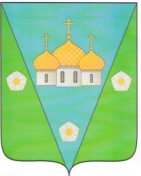 ИНФОРМАЦИОННЫЙ
В Е С Т Н И КМУНИЦИПАЛЬНОГО ОБРАЗОВАНИЯ «ЗАОСТРОВСКОЕ»    «02» февраля 2018 г.                                                                                           № 11д. Большое АнисимовоР А З Д Е Л  I Решения муниципального Совета МО «Заостровское» не нормативного характераР А З Д Е Л  IIРешения муниципального Совета МО «Заостровское» нормативного характераР А З Д Е Л  IIIПостановления и распоряжения администрации муниципального образования «Заостровское»АДМИНИСТРАЦИЯ МУНИЦИПАЛЬНОГО ОБРАЗОВАНИЯ«ЗАОСТРОВСКОЕ»ПОСТАНОВЛЕНИЕ09 января 2018 г.                                                                                                                               № 1д. Большое АнисимовоОб определении гарантирующей организации в сфере водоснабжения и водоотведения и определения зоны её  деятельности на территории муниципального образования «Заостровское»В соответствии с требованиями Федерального закона от 07.12.2011 года № 416 ФЗ «О водоснабжении и водоотведении», Федерального закона от 06.10.2003 года №131 ФЗ «Об общих принципах организации местного самоуправления в Российской Федерации» и  для обеспечения надлежащего водоснабжения и водоотведения в границах муниципального образования «Заостровское», ПОСТАНОВЛЯЮ:1. Наделить статусом гарантирующих организаций, осуществляющих на территории муниципального образования «Заостровское» деятельность по холодному водоснабжению и водоотведению ООО «ЖКХ Сервис» и ООО «Марайс» 2. Определить, что зоной деятельности гарантирующих организаций являются:ООО «ЖКХ Сервис» водоснабжение и водоотведение на территории пос.Луговой с 26 августа 2017 года; ООО «Марайс» водоснабжение и водоотведение на территории дер.Большое Анисимово с 1 октября 2017 года.3. Заместителю главы администрации в течение трех дней со дня подписания постановления направить его в ООО «ЖКХ Сервис» и ООО «Марайс».4. Признать утратившим силу постановление главы муниципального образования «Заостровское» от 20.03.2015 г. № 20 «Об определении гарантирующей организации в сфере водоснабжения и водоотведения и установления зон ее деятельности на территории муниципального образования «Заостровское» (д. Большое Анисимово)» и Постановление главы муниципального образования «Заостровское» от 26.11.2015 г. № 77 «Об определении гарантирующей организации в сфере водоснабжения и водоотведения, а также водоотведения в стадии очистки сточных вод и установления зон ее деятельности на территории муниципального образования «Заостровское» (п. Луговой)»5. Опубликовать настоящее Постановление в официальном печатном издании муниципального образования «Информационный Вестник МО «Заостровское».6. Настоящее постановление вступает в силу с 10 января 2018 года7. Контроль над исполнением постановления оставляю за собойГлава муниципального образования 				       		          А.К. АлимовАДМИНИСТРАЦИЯ МУНИЦИПАЛЬНОГО ОБРАЗОВАНИЯ«ЗАОСТРОВСКОЕ»ПОСТАНОВЛЕНИЕ 31 января 2018 г.                            д. Большое Анисимово                                                       № 3О назначении публичных слушаний	В соответствии со ст. 28 Федерального закона от 06.10.2006 года № 131-ФЗ «Об общих принципах организации местного самоуправления в Российской Федерации», ст. 35 Устава муниципального образования «Заостровское», Положением о публичных слушаниях на территории муниципального образования «Заостровское», утвержденным решением муниципального Совета депутатов МО "Заостровское" от 10.03.2006 № 15, администрация муниципального образованияПОСТАНОВЛЯЕТ:	1. Назначить публичные слушания по проекту решения муниципального Совета муниципального образования «Заостровское» «О внесении изменений и дополнений в Устав муниципального образования «Заостровское».	2. Установить, что публичные слушания проводятся 26 февраля 2018 года в 17 часов в здании администрации муниципального образования «Заостровское» по адресу: в здании администрации по адресу: Архангельская область, Приморский район, д. Большое Анисимово, ул. 60 лет Октября, д.20. 	3. Для осуществления подготовки и проведения публичных слушаний создать организационный комитет в следующем составе:-   Алимова А.К. – главы муниципального образования «Заостровское»;-   Бараковой Я.В. − заместителя главы местной администрации;- Бакшанова Н.С. – юриста администрации муниципального образования «Заостровское»:-    Шварёва А.М. − депутата муниципального Совета муниципального образования «Заостровское»;- Шварёвой Н.П. - делопроизводителя МКУ «Заостровский обслуживающий центр».	4. Установить, что прием письменных замечаний и предложений по вышеуказанному проекту решения осуществляет заместитель главы местной администрации Я.В. Баракова по адресу: в приемной администрации МО «Заостровское» по адресу д. Большое Анисимово, ул. 60 лет Октября, д. 20.	5. Опубликовать настоящее Постановление в официальном периодическом печатном издании муниципального образования «Заостровское» «Вестник муниципального образования «Заостровское».Глава муниципального образования                                                                             А.К. АлимовАДМИНИСТРАЦИЯ МУНИЦИПАЛЬНОГО ОБРАЗОВАНИЯ «ЗАОСТРОВСКОЕ»ПОСТАНОВЛЕНИЕ31 января 2018 г.										      № 4д. Большое АнисимовоО внесении изменений в муниципальную программу «Формирование современной городской среды МО «Заостровское» на 2018-2022 годы», утвержденную постановлением главы муниципального образования «Заостровское» №110 от 04 октября 2017 года.В соответствии с Федеральным законом от 06.10.2003 №131-ФЗ «Об общих принципах организации местного самоуправления в Российской Федерации», Приказ Минстроя России от 06.04.2017 № 691/пр (ред. От 21.12.2017) «Об утверждении методических рекомендаций по подготовке государственных программ субъектов Российской Федерации и муниципальных программ формирования современной городской среды в рамках реализации приоритетного проекта «Формирование комфортной городской среды на» на 2018-2022 годы», правилами предоставления и распределения субсидий бюджетам муниципальных районов и городских округов Архангельской области в целях софинансирования муниципальных программ формирования современной городской среды, утвержденными Постановлением Правительства Архангельской области №27-пп от 30.01.2018 года администрация муниципального образования постановляет:Внести изменения в муниципальную программу программу «Формирование современной городской среды МО «Заостровское» на 2018-2022 годы», утвержденную постановлением главы муниципального образования «Заостровское» №110 от 04 октября 2017 года и читать в редакции согласно приложения к настоящему постановлению.Настоящее постановление опубликовать в Информационном Вестнике муниципального образования «Заостровское»Настоящее постановление вступает в силу с момента его подписания.Контроль за исполнением настоящего постановления оставляю за собой.Глава муниципального образования    					                        А. К. АлимовАДМИНИСТРАЦИЯ МУНИЦИПАЛЬНОГО ОБРАЗОВАНИЯ «ЗАОСТРОВСКОЕ»ПОСТАНОВЛЕНИЕ31 января 2018 г.										      № 5д. Большое АнисимовоОб утверждении Порядков по проведению отбора дворовых территорий многоквартирных домов и общественных территорий для формирования адресного перечня на проведение работ по благоустройству в 2018 году на территории муниципального образования «Заостровское»В соответствии с Федеральным законом от 06.10.2003г. № 131-ФЗ «Об общих принципах организации местного самоуправления в Российской Федерации», Правилами предоставления и распределения субсидий бюджетам муниципальных районов и городских округов Архангельской области в целях софинансирования муниципальных программ формирования современной городской среды, утвержденные Постановлением Правительства Архангельской области №27-пп от 30.01.2018 года в целях реализации  на территории МО «Заостровское» мероприятий по благоустройству дворовых территорий многоквартирных домов и муниципальных территорий общего пользования администрация муниципального образования «Заостровское»  постановляет:Утвердить  Порядки по проведению отбора дворовых территорий многоквартирных домов и общественных территорий для формирования адресного перечня на проведение работ по благоустройству в 2018 году на территории муниципального образования «Заостровское»Постановление администрации муниципального образования «Заостровское» от 01 ноября 2017 года № 121 « Об  утверждении Порядка проведения отбора дворовых территорий многоквартирных домов для формирования адресного перечня дворовых территорий на проведение работ по комплексному благоустройству дворовых территорий в 2018 году на территории  муниципального образования «Заостровское» признать утратившим силу.Настоящее постановление опубликовать в Информационном Вестнике муниципального образования «Заостровское»Настоящее постановление вступает в силу с момента его подписания.Контроль за исполнением настоящего постановления оставляю за собой.Глава муниципального образования    					                      А. К. АлимовАДМИНИСТРАЦИЯ МУНИЦИПАЛЬНОГО ОБРАЗОВАНИЯ «ЗАОСТРОВСКОЕ»ПОСТАНОВЛЕНИЕ31 января 2018 г.										      № 6д. Большое АнисимовоОб утверждении Порядка аккумулирования и расходования средств заинтересованных лиц, направляемых на выполнение минимального и дополнительного перечней работ по благоустройству дворовых территорий, выполняемых в рамках реализации муниципальной программы «Формирование современной городской среды МО «Заостровское» на 2018-2022 годы».В соответствии с Федеральным законом от 06.10.2003г. № 131-ФЗ «Об общих принципах организации местного самоуправления в Российской Федерации», Правилами предоставления и распределения субсидий бюджетам муниципальных районов и городских округов Архангельской области в целях софинансирования муниципальных программ формирования современной городской среды, утвержденные Постановлением Правительства Архангельской области №27-пп от 30.01.2018 года в целях реализации  на территории МО «Заостровское» мероприятий по благоустройству дворовых территорий многоквартирных домов и муниципальных территорий общего пользования администрация муниципального образования «Заостровское»  постановляет:Утвердить Порядок аккумулирования и расходования средств заинтересованных лиц, направляемых на выполнение минимального и дополнительного перечней работ по благоустройству дворовых территорий, выполняемых в рамках реализации муниципальной программы «Формирование современной городской среды МО «Заостровское» на 2018-2022 годы»Настоящее постановление опубликовать в Информационном Вестнике муниципального образования «Заостровское»Настоящее постановление вступает в силу с момента его подписания.Контроль за исполнением настоящего постановления оставляю за собой.Глава муниципального образования    					                     А. К. АлимовАДМИНИСТРАЦИЯ МУНИЦИПАЛЬНОГО ОБРАЗОВАНИЯ «ЗАОСТРОВСКОЕ»ПОСТАНОВЛЕНИЕ31 января 2018 г.										              № 7д. Большое АнисимовоОб утверждении Порядка финансового участия граждан, организаций в выполнении мероприятий по благоустройству дворовых территорий в рамках реализации муниципальной программы «Формирование современной городской среды МО «Заостровское» на 2018-2022 годы».В соответствии с Федеральным законом от 06.10.2003г. № 131-ФЗ «Об общих принципах организации местного самоуправления в Российской Федерации», Правилами предоставления и распределения субсидий бюджетам муниципальных районов и городских округов Архангельской области в целях софинансирования муниципальных программ формирования современной городской среды, утвержденные Постановлением Правительства Архангельской области №27-пп от 30.01.2018 года в целях реализации  на территории МО «Заостровское» мероприятий по благоустройству дворовых территорий многоквартирных домов и муниципальных территорий общего пользования администрация муниципального образования «Заостровское»  постановляет:Утвердить Порядок финансового участия граждан, организаций в выполнении мероприятий по благоустройству дворовых территорий в рамках реализации муниципальной программы «Формирование современной городской среды МО «Заостровское» на 2018-2022 годы».Настоящее постановление опубликовать в Информационном Вестнике муниципального образования «Заостровское»Настоящее постановление вступает в силу с момента его подписания.Контроль за исполнением настоящего постановления оставляю за собой.Глава муниципального образования    					                     А. К. АлимовАДМИНИСТРАЦИЯ МУНИЦИПАЛЬНОГО ОБРАЗОВАНИЯ «ЗАОСТРОВСКОЕ»ПОСТАНОВЛЕНИЕ31 января 2018 г.										      № 8д. Большое АнисимовоОб утверждении Порядка разработки, обсуждения с заинтересованными лицами и утверждения дизайн-проектов благоустройства общественных территорий, расположенных на территории муниципального образования «Заостровское»В соответствии с Федеральным законом от 06.10.2003г. № 131-ФЗ «Об общих принципах организации местного самоуправления в Российской Федерации», Правилами предоставления и распределения субсидий бюджетам муниципальных районов и городских округов Архангельской области в целях софинансирования муниципальных программ формирования современной городской среды, утвержденные Постановлением Правительства Архангельской области №27-пп от 30.01.2018 года в целях реализации  на территории МО «Заостровское» мероприятий по благоустройству дворовых территорий многоквартирных домов и муниципальных территорий общего пользования администрация муниципального образования «Заостровское»  постановляет:Утвердить Порядок разработки, обсуждения с заинтересованными лицами и утверждения дизайн-проектов благоустройства общественных территорий, расположенных на территории муниципального образования «Заостровское».Настоящее постановление опубликовать в Информационном Вестнике муниципального образования «Заостровское»Настоящее постановление вступает в силу с момента его подписания.Контроль за исполнением настоящего постановления оставляю за собой.Глава муниципального образования    					                     А. К. АлимовАДМИНИСТРАЦИЯ МУНИЦИПАЛЬНОГО ОБРАЗОВАНИЯ«ЗАОСТРОВСКОЕ»ПОСТАНОВЛЕНИЕ01 февраля 2018 г.                                                                                                                             №  9д. Большое АнисимовоОб установке временных дорожных знаков на автодороге в дер Перхачево муниципального образования «Заостровское»В соответствии с Федеральным законом от 8 ноября 2007 г. N 257-ФЗ "Об автомобильных дорогах и о дорожной деятельности в Российской Федерации и о внесении изменений в отдельные законодательные акты Российской Федерации", Федеральным законом от 06.10.2003 года №131 ФЗ «Об общих принципах организации местного самоуправления в Российской Федерации»,  в  связи с изменением маршрута школьного автотранспорта и в целях обеспечения безопасности дорожного движения, ПОСТАНОВЛЯЮ:1. Установить временные дорожные знаки 2.6  «Преимущество встречного движения»  и 2.7 «Преимущество перед встречным движением»  на автодороге в дер.Перхачево от д.68 до дер. Опорно-Опытный Пункт.2. Контроль, за исполнением постановления, возложить на  руководителя МКУ «Заостровский обслуживающий центр» Эйвазова А.Ш..3. Опубликовать настоящее Постановление в официальном печатном издании муниципального образования «Информационный Вестник МО «Заостровское».4. Контроль над исполнением постановления оставляю за собойГлава муниципального образования 				       		          А.К. АлимовАДМИНИСТРАЦИЯ МУНИЦИПАЛЬНОГО ОБРАЗОВАНИЯ«ЗАОСТРОВСКОЕ»РАСПОРЯЖЕНИЕ26 января 2018  г.                                                                                                                             №  2д. Большое АнисимовоОб утверждении графика личного приема граждан главой муниципального образования  «Заостровское» на 2018 годНа основании Федерального закона от 2 мая 2006 г. N 59-ФЗ "О порядке рассмотрения обращений граждан Российской Федерации" и в целях оперативного решения вопросов жизнеобеспечения населения, упорядочения приема граждан по личным вопросам, защиты их прав и законных интересов: Утвердить график личного приема граждан главой муниципального образования «Заостровское» Алимовым Александром Киямовичем на 2018 год (приложение № 1).Заместителю главы местной администрации Бараковой Я.В. разместить график приема граждан главой на информационном стенде и опубликовать настоящее Постановление в официальном печатном издании муниципального образования «Информационный Вестник МО «Заостровское». Контроль за исполнением данного распоряжения возложить на заместителя главы местной администрации – Баракову Я.В.Глава муниципального образования 				       		          А .К. Алимов  Приложение № 1 к распоряжению главы МО «Заостровское» от 26.01.2018 г. № 2График личного приема граждан главой муниципального образования  «Заостровское» на 2018 годМесто приема: Архангельская область, Приморский район, д. Большое Анисимово, ул. 60 лет Октября, д. 20, каб. 7. Время начало приема 14:00.АДМИНИСТРАЦИЯ МУНИЦИПАЛЬНОГО ОБРАЗОВАНИЯ «ЗАОСТРОВСКОЕ»РАСПОРЯЖЕНИЕ 30 января 2018 г.                                                                                                                           №  3д. Большое АнисимовоО назначении ответственного лица за пожарную безопасность в здании администрации сельского поселенияВ соответствии с Федеральным законом от 06 октября 2003 года № 131-ФЗ «Об общих принципах организации местного самоуправления в Российской Федерации», руководствуясь уставом муниципального образования «Заостровское» и с целью предупреждения возникновения пожароопасной ситуации в здании  администрации муниципального образования «Заостровское»:1. Назначить ответственного за пожарную безопасность в здании администрации муниципального образования «Заостровское», руководителя муниципального казенного учреждения «Заостровский обслуживающий центр» Эйвазова Аваза Шакировича.2. Ответственному лицу, Эйвазову А.Ш., ежеквартально проводить инструктаж по пожарной безопасности с работниками администрации муниципального образования «Заостровское».3. Контроль за исполнением настоящего постановления оставляю за собой.4. Настоящее распоряжение вступает в силу со дня его подписания.Глава муниципального образования                                  		                      А.К. АлимовАДМИНИСТРАЦИЯ МУНИЦИПАЛЬНОГО ОБРАЗОВАНИЯ «ЗАОСТРОВСКОЕ»РАСПОРЯЖЕНИЕ 30 января 2018 г.                                                                                                                         №  4д. Большое АнисимовоО назначении ответственного лица за сохранность и готовность к действию первичных средств пожаротушения и пожарного инвентаря, расположенного в здании  администрации МО «Заостровское»В соответствии с требованиями Правил пожарной безопасности в Российской федерации (ППБ 01-03), с целью соблюдения норм и правил пожарной безопасности, обеспечения противопожарных мероприятий в здании администрации, а также выполнения контроля, за выполнением требований пожарной безопасности:1.	Назначить ответственным лицом за  содержание, сохранность и готовность к действию первичных средств пожаротушения в здании администрации Эйвазова А.Ш., руководителя МКУ «Заостровский обслуживающий центр», в его отсутствие ответственность возложить на лицо, исполняющее обязанности, согласно должностных инструкции.2.	Вменить в обязанность следующее:Завести журнал учета, журнал ежеквартального осмотра, паспорта установленной формы на первичные средства пожаротушения (огнетушители) (Приложение № 1)Ежеквартально проводить наружный осмотр первичных средств пожаротушения (огнетушителей, расположенных в здании) на предмет их целостности и наличия пломб. Проверить их наличие в соответствии с планом эвакуации.Пронумеровать все первичные средства пожаротушения (огнетушители), присвоив им порядковые номера.В специальном журнале по техническому состоянию и готовности к действию первичных средств пожаротушения делать соответствующую запись. При выявлении неисправных огнетушителей – немедленно их заменить и принять все меры по устранению выявленных неисправностей. Организовывать техническое обслуживание первичных средств пожаротушения, согласно требованиям норм и правил пожарной безопасности, их своевременную перезарядку. Обеспечить эксплуатацию первичных средств пожаротушения в соответствии с требованиями разработанной инструкции по техническому содержанию первичных средств пожаротушения.3.	 Контроль за исполнением, оставляю за собой.Глава муниципального образования                                  		                      А.К. АлимовАДМИНИСТРАЦИЯ МУНИЦИПАЛЬНОГО ОБРАЗОВАНИЯ «ЗАОСТРОВСКОЕ»РАСПОРЯЖЕНИЕ02 февраля 2018 г.                                                                                                                          №  6д. Большое АнисимовоОб осуществлении закупки у единственного поставщика по устранению аварии выполнение подрядных работ по устранению аварийной ситуации на сетях водоотведения д. Большое Анисимово МО «Заостровское».	На основании п.9 ч.1 и ч.2 статьи 93 Федерального закона от 05.04.2013 № 44-ФЗ «О контрактной системе в сфере закупок товаров, работ, услуг для обеспечения государственных и муниципальных нужд», в соответствии с Федеральным законом от 20.07.2006 года № 135-ФЗ «О защите конкуренции», руководствуясь уставом муниципального образования «Заостровское»:Заключить контракт на выполнение работ по устранению аварии на сетях водоотведения д. Большое Анисимово МО «Заостровское» с Общество с ограниченной ответственностью «МАВАН».  Юридический адрес: Россия, 163015, Архангельская обл., г. Архангельск, ул. Ленина, д.29.Уведомить контрольные органы в сфере закупок - Управление по развитию местного самоуправления и обеспечению деятельности администрации муниципального образования «Приморский муниципальный район» о заключении контракта с единственным поставщиком.Разместить на официальном сайте сведения об осуществлении закупки у единственного поставщика.Контроль за исполнением настоящего распоряжения оставляю за собой.Глава муниципального образования                                                             А.К. АлимовАДМИНИСТРАЦИЯ МУНИЦИПАЛЬНОГО ОБРАЗОВАНИЯ «ЗАОСТРОВСКОЕ»РАСПОРЯЖЕНИЕД. Большое Анисимово 02 февраля 2018 г.                                                                                                                                 № 7В соответствии с частью 8 статьи 21, части 5 статьи 21 Федерального закона от 05.04.2013 № 44-ФЗ «О контрактной системе в сфере закупок товаров, работ, услуг для обеспечения государственных и муниципальных нужд», части 12 Требований к формированию, утверждению и ведению плана-графика закупок товаров, работ, услуг для обеспечения нужд субъекта Российской Федерации и муниципальных нужд, утвержденных постановлением Правительства Российской Федерации от 05.06.2015 № 554:Внести изменения в план-график размещения заказов на поставку товаров, выполнение работ, оказание услуг для обеспечения государственных и муниципальных нужд на 2018 год.Разместить настоящее распоряжение в единой информационной системе в сфере закупок на официальном сайте Российской Федерации в информационно-телекоммуникационной сети «Официальный сайт Единой информационной системы в сфере закупок» для размещения информации о заказах на поставки товаров, выполнение работ, оказание услуг (www. zakupki.gov.ru) в течение 3 дней со дня вступления в силу.Контроль за выполнением настоящего распоряжения оставляю за собой.  Глава муниципального образования                                                                            А.К. АлимовР А З Д Е Л  IVОфициальные сообщения и материалы, в том числе информационного характера муниципального Совета и администрации МО «Заостровское»Архангельская областьПриморский муниципальный районМуниципальное образование «Заостровское»Муниципальный Совет четвертого созываПРОЕКТ РЕШЕНИЯд. Большое Анисимово  «____»__________2018                                                                                                             № ___О внесении изменений и дополнений в Устав муниципального образования «Заостровское»	Руководствуясь законом Архангельской области от 09.10.2017 № 552-37-ОЗ «О внесении изменения в статью 1.2 областного закона «О реализации государственных полномочий Архангельской области в сфере правового регулирования организации и осуществления местного самоуправления», в целях приведения Устава муниципального образования «Заостровское» в соответствие с законодательством муниципальный Совет муниципального образования «Заостровское» Р Е Ш ИЛ:1. Внести в Устав муниципального образования «Заостровское» следующие изменения и дополнения:1) В статье 6 Устава:- пункт 1 дополнить дефисом третьим:«-председатель муниципального Совета муниципального образования   «Заостровское», - в форме постановлений и распоряжений.»;- в пункте 4 слова «, издает постановления и распоряжения по вопросам организации деятельности муниципального Совета муниципального образования «Заостровское» исключить;- дополнить пунктом 4.1 следующего содержания:«4.1. Председатель муниципального Совета муниципального образования «Заостровское» издает постановления и распоряжения по вопросам организации деятельности муниципального Совета муниципального образования «Заостровское».».2) В пункте 1 статьи 14 Устава слова «и исполняет полномочия председателя муниципального Совета муниципального образования «Заостровское»» исключить.3) Пункт 2 статьи 15 Устава исключить.4) В пункте 3 статьи 18 слова «подписывает депутат, председательствующий на заседании» заменить словами «подписывает председатель».5) В абзаце втором пункта 3 статьи 19 слова «подписывает депутат, председательствующий на заседании» заменить словами «подписывает председатель».6) В статье 21 Устава:- в пункте 4 слово «главой» заменить словами «председателем муниципального Совета»;- пункт 6 дополнить абзацем вторым в следующей редакции:  «Глава муниципального образования «Заостровское» вправе участвовать в заседаниях муниципального Совета муниципального образования «Заостровское» с правом совещательного голоса, вносить предложения по повестке дня, пользоваться правом внеочередного выступления».7)  Пункт 3 статьи 23 изложить в следующей редакции:«3. Решения муниципального Совета муниципального образования «Заостровское» принимаются большинством голосов от установленной численности депутатов муниципального образования «Заостровское», если иное не предусмотрено Федеральным законом от 06.10.2003 № 131-ФЗ «Об общих принципах организации местного самоуправления в Российской Федерации, подписываются председателем муниципального Совета муниципального образования «Заостровское» и направляются главе муниципального образования «Заостровское» в течение 10 дней. Глава муниципального образования «Заостровское» имеет право отклонить нормативный правовой акт, принятый муниципальным Советом муниципального образования «Заостровское». В этом случае указанный нормативный правовой акт в течение 10 дней возвращается в муниципальный Совет муниципального образования «Заостровское» с мотивированным обоснованием его отклонения либо с предложениями о внесении в него изменений и дополнений. Если глава муниципального образования «Заостровское» отклонит нормативный правовой акт, он вновь рассматривается муниципальным Советом муниципального образования «Заостровское». Если при повторном рассмотрении указанный нормативный правовой акт будет одобрен в ранее принятой редакции большинством не менее двух третей от установленной численности депутатов муниципального Совета муниципального образования «Заостровское», он подлежит подписанию главой муниципального образования «Заостровское» в течение 7 дней и обнародованию.».8) В статье 24 Устава: - в пункте 2 слово «главой» заменить словами «председателем муниципального Совета»;- в абзаце первом пункта 6 слова «депутатом, председательствующим на заседании» заменить словом «председателем».9) Статью 26 Устава изложить в новой редакции:«Статья 26. Внутренняя организация муниципального Совета муниципального образования «Заостровское»».Муниципальный Совет муниципального образования «Заостровское» возглавляется его председателем, осуществляющим свою деятельность на непостоянной основе.Муниципальный Совет муниципального образования «Заостровское» вправе своими решениями формировать из своего состава в порядке, предусмотренном регламентом муниципального Совета муниципального образования «Заостровское», специальные комиссии и рабочие группы в целях осуществления отдельных полномочий и решения отдельных вопросов.Председатель Совета депутатов муниципального образования «Заостровское»:созывает очередные и внеочередные заседания муниципального Совета муниципального образования «Заостровское»;формирует проект повестки дня очередных заседаний муниципального Совета муниципального образования «Заостровское»;председательствует на заседаниях муниципального Совета муниципального образования «Заостровское»;подписывает решения муниципального Совета муниципального образования «Заостровское»;осуществляет иные полномочия в соответствии с федеральными законами, законами Архангельской области и регламентом муниципального Совета муниципального образования «Заостровское».В случае отсутствия или временной невозможности исполнения председателем муниципального Совета муниципального образования «Заостровское» своих обязанностей их исполняет заместитель председателя Совета депутатов муниципального образования «Заостровское».Председатель муниципального Совета муниципального образования «Заостровское» подотчетен муниципальному Совету муниципального образования «Заостровское».3. Настоящее решение вступает в силу после официального опубликования после государственной регистрации.Настоящее решение не применяется к главе муниципального образования «Заостровское», избранному до вступления в силу закона Архангельской области от 09 октября 2017 года № 552-37-ОЗ «О внесении изменения в статью 1.2 областного закона «О реализации государственных полномочий Архангельской области в сфере правового регулирования организации и осуществления местного самоуправления» муниципальным Советом муниципального образования «Заостровское» из числа кандидатов, представленных конкурсной комиссией по результатам конкурса по отбору кандидатур на должность главы муниципального образования «Заостровское».3. Опубликовать (обнародовать) настоящее решение в бюллетене «Вестник муниципального образования «Заостровское» после его регистрации Управлением Министерства юстиции Российской Федерации по Архангельской области и Ненецкому автономному округу в порядке, установленном Федеральным законом от 21 июля 2005 года № 97-ФЗ «О государственной регистрации уставов муниципальных образований». Глава муниципального образования                                                                                   А.К. Алимов  ПОРЯДОКучета предложений по проекту Устава муниципального образования «Заостровское», Решения о внесении изменений и дополнений в УставОсновные положения1.1.  Настоящий Порядок устанавливает и регулирует основные вопросы   осуществления права граждан на правотворческую инициативу, подготовку, разработку, оформление и внесение предложений по проекту Устава, проекту Решения о внесении изменений и дополнений в Устав.1.2. Право   граждан на участие в местном самоуправлении   реализуется посредством внесения в комиссию муниципального образования «Заостровское» предложений о поправках и пересмотре положений Устава муниципального образования.Правотворческая инициатива2.1. Поправки в проект Устава, проект Решения о внесении изменений и дополнений в Устав муниципального образования могут быть внесены заинтересованными   гражданами, проживающими на территории муниципального образования «Заостровское», органами и организациями, как письменно, так и устно, а также по телефону.2.2.  Совет депутатов муниципального образования «Заостровское» создает комиссию по учету предложений по проекту Устава, проекту Решения о   внесении изменений и дополнений в Устав муниципального образования с привлечением специалистов администрации муниципального образования, Совета депутатов и иных компетентных органов по согласованию.2.3. Комиссия по учету предложений назначает из своего состава ответственных лиц за сбор предложений граждан по проекту Устава, проекту Решения о внесении изменений и дополнений в Устав, определяет сроки, место и время сбора, контактные телефоны. Указанные сведения подлежат обнародованию вместе с проектом Устава муниципального образования, Решения о внесении изменений и дополнений в Устав.3. Принятие решения и поправок в проект Решения.3.1. Проект Устава и проект Решения о внесении изменений и дополнений в Устав муниципального образования «Заостровское», внесённый в порядке реализации правотворческой инициативы, подлежит обязательному рассмотрению комиссией по подготовке проекта в течение тридцати дней со дня его внесения. В случае соответствия проекта общим требованиям к форме и содержанию, проект подлежит передаче для опубликования (обнародования) в соответствии с п.п. 1.2. и 2.3. настоящего Порядка.3.2. Должностные лица или представители инициативной группы граждан, внесшие проект, подавшие письменные мотивированные предложения о поправках, приглашаются письменно на заседание комиссии по подготовке проекта не позднее, чем за три дня до заседания, с целью реализации возможности изложения своей позиции при рассмотрении указанного проекта.3.3. Ответственное лицо комиссии по подготовке проекта в установленные комиссией сроки принимает письменные и устные предложения о внесении поправок с изложением обоснования их внесения. Предложения о поправках передаются на рассмотрение комиссии не позднее, чем за пять дней до заседания комиссии. Прием предложений о внесении поправок прекращается за пять дней до рассмотрения вопроса о принятии проекта на сессии Совета депутатов.3.4.  Мотивированное решение комиссии, принятое по результатам рассмотрения проекта, предложений о внесении поправок в проект, внесённых в порядке реализации правотворческой инициативы, официально в письменной форме доводится в десятидневный срок до сведения внёсших его должностного лица или инициативной группы граждан.3.5. По результатам рассмотрения представленного проекта или предложения о внесении поправки комиссия по подготовке проекта    принимает одно   из следующих решений:       о внесении   проекта или предложения о внесении поправки на сессию Совета депутатов;       о доработке проекта или предложения о внесении поправки и о   внесении их на повторное рассмотрение;       об отказе от проекта или предложения о внесении поправки на сессию Совета депутатов.3.6.  Решение Совета депутатов о принятии проекта Устава или проекта Решения о внесении изменений и дополнений, и решение о внесении в проект поправок, принимается большинством в две трети голосов установленной численности депутатов. 3.7.  Устав в редакции данного Решения подлежит государственной регистрации в порядке, предусмотренном федеральным законом и официальному опубликованию в течение 30 дней после государственной регистрации. ПОРЯДОКучастия граждан в обсуждении проекта Устава, проекта Решения о внесении изменений и дополнений в Устав муниципального образования «Заостровское»1.      Общие положения1.1. Проект Устава, проекта решения о внесении изменений и дополнений в Устав публикуется (обнародуется) в установленном порядке не позднее, чем за 30 дней до принятия решения Советом депутатов.  1.2. С целью учета мнения населения, с момента опубликования (обнародования) проекта Устава, проекта Решения о внесении изменений и дополнений, до его принятия, в обсуждении проекта граждане вправе непосредственно участвовать посредством:1) участия в публичных слушаниях;2) участия в опросе граждан;3) обсуждение на собраниях и конференциях;4) обращения в комиссию Совета депутатов по подготовке проекта.2. Публичные слушания2.1. Публичные слушания проводятся по инициативе Совета депутатов или главы муниципального образования.Публичные слушания, проводимые по инициативе Совета депутатов, назначаются Советом депутатов, а по инициативе Главы муниципального образования - Главой муниципального образования.2.2. На публичные слушания выносится проект Устава, проект Решения о внесении изменений и дополнений в Устав.2.3. Объявление о проведении публичных слушаний, месте, времени и организаторах проведения подлежат   обнародованию на информационном стенде не позднее, чем за 10 дней до проведения слушаний.2.4.  Местом проведения публичных слушаний могут быть помещения клубов, актовые залы организаций и другие помещения, отвечающие требованиям вместимости, возможности обсуждения и ведения протокола.2.5. Публичные слушания проводятся организаторами слушаний с привлечением компетентных специалистов, участвовавших при разработке проекта. Слушания проводятся с составлением протокола, в который в обязательном порядке вносятся все предложения граждан по проекту.2.6. Проведение слушаний осуществляется в лекционном режиме с предоставлением возможности для вопросов и обсуждения предложений. Принятые в результате обсуждения и учета мнения специалистов предложения являются обязательными для их внесения в проект Решения.2.7. Организации любой формы собственности обязаны обеспечить условия для участия работников данной организации в проведении слушаний.  2.8. Результаты проведения публичных слушаний подлежат   опубликованию до принятия проекта Советом депутатов.Собрание граждан, конференция граждан (собрание делегатов)    3.1. Для обсуждения проекта Устава, проекта решений о внесении изменений и дополнений в Устав могут проводиться собрания граждан, конференция граждан (собрание делегатов).3.2. Собрание граждан, конференция граждан проводятся по инициативе населения, Совета депутатов или Главы муниципального образования. 3.3. Собрание граждан, конференция граждан, проводимые по инициативе населения или Совета депутатов, назначаются Советом депутатов, а по инициативе муниципального образования - Главой муниципального образования. 3.4. Для назначения собрания граждан, конференции граждан по инициативе населения должна обратиться группа жителей части территории муниципального образования, где предполагается проведение собрания, конференции, численность не может превышать 3 процента от числа жителей Заостровского сельского поселения, обладающих активным избирательным правом. В обращении инициативной группы граждан должны быть указаны цель проведения собрания граждан, конференции граждан, место, время проведения и примерное количество его участников. Письменное обращение инициативной группы граждан должно быть рассмотрено Комиссией Совета депутатов по подготовке проекта Решения и принято решение о назначении собрания, либо об отказе в назначении, о чем письменно должна быть уведомлена инициативная группа граждан.                                                                           3.5. После проведения общественного обсуждения законопроекта, законодательного предложения полученные замечания, дополнения и предложения анализируются и систематизируются и могут быть внесены в проект Устава, проект Решения о внесении изменений и дополнений в Устав.                                                                                                             3.6. Итоги собрания граждан, конференции граждан (собрания делегатов) закрепляются протоколом и подлежат официальному опубликованию (обнародованию). 4. Опрос граждан4.1. Опрос граждан проводится на всей территории муниципального образования или на её части для выявления мнения населения и его учёта при принятии проекта Устава или решения о внесении изменений и дополнений в Устав.4.2. В опросе могут принимать участие жители муниципального образования, обладающие избирательным правом.4.3. Опрос граждан по вопросам принятия проекта Устава или решения о внесении изменений и дополнений в Устав проводится по инициативе Совета депутатов или Главы администрации.4.4.  Опрос граждан проводится методом ответов на ряд поставленных вопросов, а также в форме теста с несколькими вариантами ответов. Вопросы должны носить ясный и однозначный характер.4.5. Результаты опроса систематизируются и подлежат опубликованию. Результаты опроса носят рекомендательный характер и учитываются при обсуждении проекта комиссией по подготовке проекта Устава или решения о внесении изменений и дополнений в Устав.5.   Право субъекта права законодательной инициативы на отзыв внесенного им проекта Устава или решения о внесении изменений и дополнений в Устав5. 1. Субъект права законодательной инициативы, за исключением случаев народной законодательной инициативы, вправе отозвать внесенные им проект Устава или решения о внесении изменений и дополнений в Устав в любое время до утверждения повестки дня заседания сессии Совета депутатов.5. 2. После утверждения повестки дня заседания сессии Совета депутатов субъект права законодательной инициативы может сделать заявление   об отзыве внесенного им проекта с письменным изложением мотивов такого отзыва. Такое заявление должно быть   подписано уполномоченным лицом органа, внесшего проект.  Порядок принятия решения по данному вопросу определяется Регламентом Совета депутатов.Издатель: Администрация муниципального образования «Заостровское»Адрес издателя: 163515, Архангельская область, Приморский район, д. Большое Анисимово, ул. 60 лет Октября, д. 20Телефон: + 7(8182) 25-42-20mo-zaostr@yandex.ruТираж 5 экземпляровБЕСПЛАТНООГЛАВЛЕНИЕОГЛАВЛЕНИЕОГЛАВЛЕНИЕОГЛАВЛЕНИЕОГЛАВЛЕНИЕОГЛАВЛЕНИЕОГЛАВЛЕНИЕОГЛАВЛЕНИЕОГЛАВЛЕНИЕОГЛАВЛЕНИЕ№п/п№п/пДата№№№№НаименованиеНаименование№ стр.Раздел I. Решения муниципального Совета МО «Заостровское» не нормативного характераРаздел I. Решения муниципального Совета МО «Заостровское» не нормативного характераРаздел I. Решения муниципального Совета МО «Заостровское» не нормативного характераРаздел I. Решения муниципального Совета МО «Заостровское» не нормативного характераРаздел I. Решения муниципального Совета МО «Заостровское» не нормативного характераРаздел I. Решения муниципального Совета МО «Заостровское» не нормативного характераРаздел I. Решения муниципального Совета МО «Заостровское» не нормативного характераРаздел I. Решения муниципального Совета МО «Заостровское» не нормативного характераРаздел I. Решения муниципального Совета МО «Заостровское» не нормативного характера3Раздел II. Решения муниципального Совета МО «Заостровское»нормативного характераРаздел II. Решения муниципального Совета МО «Заостровское»нормативного характераРаздел II. Решения муниципального Совета МО «Заостровское»нормативного характераРаздел II. Решения муниципального Совета МО «Заостровское»нормативного характераРаздел II. Решения муниципального Совета МО «Заостровское»нормативного характераРаздел II. Решения муниципального Совета МО «Заостровское»нормативного характераРаздел II. Решения муниципального Совета МО «Заостровское»нормативного характераРаздел II. Решения муниципального Совета МО «Заостровское»нормативного характераРаздел II. Решения муниципального Совета МО «Заостровское»нормативного характера4Раздел III. Постановления и распоряжения администрации муниципального образования «Заостровское»Раздел III. Постановления и распоряжения администрации муниципального образования «Заостровское»Раздел III. Постановления и распоряжения администрации муниципального образования «Заостровское»Раздел III. Постановления и распоряжения администрации муниципального образования «Заостровское»Раздел III. Постановления и распоряжения администрации муниципального образования «Заостровское»Раздел III. Постановления и распоряжения администрации муниципального образования «Заостровское»Раздел III. Постановления и распоряжения администрации муниципального образования «Заостровское»Раздел III. Постановления и распоряжения администрации муниципального образования «Заостровское»Раздел III. Постановления и распоряжения администрации муниципального образования «Заостровское»5ПОСТАНОВЛЕНИЯПОСТАНОВЛЕНИЯПОСТАНОВЛЕНИЯПОСТАНОВЛЕНИЯПОСТАНОВЛЕНИЯПОСТАНОВЛЕНИЯПОСТАНОВЛЕНИЯПОСТАНОВЛЕНИЯПОСТАНОВЛЕНИЯ1109.01.201809.01.201809.01.201811Об определении гарантирующей организации в сфере водоснабжения и водоотведения и определения зоны её  деятельности на территории муниципального образования «Заостровское»Об определении гарантирующей организации в сфере водоснабжения и водоотведения и определения зоны её  деятельности на территории муниципального образования «Заостровское»62231.01.201831.01.201831.01.201833О назначении публичных слушанийО назначении публичных слушаний73331.01.201831.01.201831.01.201844О внесении изменений в муниципальную программу «Формирование современной городской среды МО «Заостровское» на 2018-2022 годы», утвержденную постановлением главы муниципального образования «Заостровское» №110 от 04 октября 2017 года.О внесении изменений в муниципальную программу «Формирование современной городской среды МО «Заостровское» на 2018-2022 годы», утвержденную постановлением главы муниципального образования «Заостровское» №110 от 04 октября 2017 года.84431.01.201831.01.201831.01.201855Об утверждении Порядков по проведению отбора дворовых территорий многоквартирных домов и общественных территорий для формирования адресного перечня на проведение работ по благоустройству в 2018 году на территории муниципального образования «Заостровское»Об утверждении Порядков по проведению отбора дворовых территорий многоквартирных домов и общественных территорий для формирования адресного перечня на проведение работ по благоустройству в 2018 году на территории муниципального образования «Заостровское»95531.01.201831.01.201831.01.201866Об утверждении Порядка аккумулирования и расходования средств заинтересованных лиц, направляемых на выполнение минимального и дополнительного перечней работ по благоустройству дворовых территорий, выполняемых в рамках реализации муниципальной программы «Формирование современной городской среды МО «Заостровское» на 2018-2022 годы».Об утверждении Порядка аккумулирования и расходования средств заинтересованных лиц, направляемых на выполнение минимального и дополнительного перечней работ по благоустройству дворовых территорий, выполняемых в рамках реализации муниципальной программы «Формирование современной городской среды МО «Заостровское» на 2018-2022 годы».106631.01.201831.01.201831.01.201877Об утверждении Порядка финансового участия граждан, организаций в выполнении мероприятий по благоустройству дворовых территорий в рамках реализации муниципальной программы «Формирование современной городской среды МО «Заостровское» на 2018-2022 годы».Об утверждении Порядка финансового участия граждан, организаций в выполнении мероприятий по благоустройству дворовых территорий в рамках реализации муниципальной программы «Формирование современной городской среды МО «Заостровское» на 2018-2022 годы».117731.01.201831.01.201831.01.201888Об утверждении Порядка разработки, обсуждения с заинтересованными лицами и утверждения дизайн-проектов благоустройства общественных территорий, расположенных на территории муниципального образования «Заостровское»Об утверждении Порядка разработки, обсуждения с заинтересованными лицами и утверждения дизайн-проектов благоустройства общественных территорий, расположенных на территории муниципального образования «Заостровское»128801.02.201801.02.201801.02.201899Об установке временных дорожных знаков на автодороге в дер Перхачево муниципального образования «Заостровское»Об установке временных дорожных знаков на автодороге в дер Перхачево муниципального образования «Заостровское»13РАСПОРЯЖЕНИЯРАСПОРЯЖЕНИЯРАСПОРЯЖЕНИЯРАСПОРЯЖЕНИЯРАСПОРЯЖЕНИЯРАСПОРЯЖЕНИЯРАСПОРЯЖЕНИЯРАСПОРЯЖЕНИЯРАСПОРЯЖЕНИЯ26.01.201826.01.201826.01.201826.01.20182Об утверждении графика личного приема граждан главой муниципального образования  «Заостровское» на 2018 годОб утверждении графика личного приема граждан главой муниципального образования  «Заостровское» на 2018 год1430.01.201830.01.201830.01.201830.01.20183О назначении ответственного лица за пожарную безопасность в здании администрации сельского поселенияО назначении ответственного лица за пожарную безопасность в здании администрации сельского поселения1630.01.201830.01.201830.01.201830.01.20184О назначении ответственного лица за сохранность и готовность к действию первичных средств пожаротушения и пожарного инвентаря, расположенного в здании  администрации МО «Заостровское»О назначении ответственного лица за сохранность и готовность к действию первичных средств пожаротушения и пожарного инвентаря, расположенного в здании  администрации МО «Заостровское»1702.02.201802.02.201802.02.201802.02.20186Об осуществлении закупки у единственного поставщика по устранению аварии выполнение подрядных работ по устранению аварийной ситуации на сетях водоотведения д. Большое Анисимово МО «Заостровское»Об осуществлении закупки у единственного поставщика по устранению аварии выполнение подрядных работ по устранению аварийной ситуации на сетях водоотведения д. Большое Анисимово МО «Заостровское»1802.02.201802.02.201802.02.201802.02.20187О внесении изменений в план – график закупок товаров, работ, услуг для обеспечения муниципальных нужд муниципального образования «Заостровское» Приморского муниципального района Архангельской области на 2018 финансовый годО внесении изменений в план – график закупок товаров, работ, услуг для обеспечения муниципальных нужд муниципального образования «Заостровское» Приморского муниципального района Архангельской области на 2018 финансовый год19Раздел IV. Официальные сообщения и материалы, в том числе информационного характера муниципального Совета и администрации МО «Заостровское»Раздел IV. Официальные сообщения и материалы, в том числе информационного характера муниципального Совета и администрации МО «Заостровское»Раздел IV. Официальные сообщения и материалы, в том числе информационного характера муниципального Совета и администрации МО «Заостровское»Раздел IV. Официальные сообщения и материалы, в том числе информационного характера муниципального Совета и администрации МО «Заостровское»Раздел IV. Официальные сообщения и материалы, в том числе информационного характера муниципального Совета и администрации МО «Заостровское»Раздел IV. Официальные сообщения и материалы, в том числе информационного характера муниципального Совета и администрации МО «Заостровское»Раздел IV. Официальные сообщения и материалы, в том числе информационного характера муниципального Совета и администрации МО «Заостровское»Раздел IV. Официальные сообщения и материалы, в том числе информационного характера муниципального Совета и администрации МО «Заостровское»Раздел IV. Официальные сообщения и материалы, в том числе информационного характера муниципального Совета и администрации МО «Заостровское»20Проект решения  «О внесении изменений и дополнений в Устав муниципального образования «Заостровское»21МесяцДата приемаФевраль05.02.201819.02.2018Март05.03.201819.03.2018Апрель02.04.201823.04.2018Май14.05.201828.05.2018Июнь04.06.201818.06.2018Июль02.07.201830.07.2018Август06.08.201820.08.2018Сентябрь03.09.201817.09.2018Октябрь01.10.201822.10.2018Ноябрь12.11.201826.11.2018Декабрь03.12.201821.12.2018О внесении изменений в план – график закупок товаров, работ, услуг для обеспечения муниципальных нужд муниципального образования «Заостровское» Приморского муниципального района Архангельской области на 2018 финансовый год